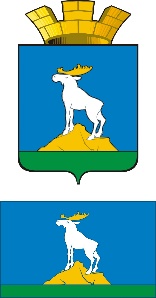 НИЖНЕСЕРГИНСКОЕ ГОРОДСКОЕ ПОСЕЛЕНИЕДУМА                    ЧЕТВЕРТЫЙ СОЗЫВ                ПРОЕКТСОРОК ПЯТОЕ  ЗАСЕДАНИЕРЕШЕНИЕот 25.03.2020   №  45г. Нижние СергиО внесении изменений  в Устав  Нижнесергинского городского поселенияВ соответствии с Федеральным законом от 20.07.2020 № 236 –ФЗ « О внесении изменений в Федеральный закон « Об общих принципах организации местного самоуправления в Российской Федерации»,  руководствуясь Уставом  Нижнесергинского городского поселения, Дума Нижнесергинского городского поселенияРЕШИЛА:    	1. Внести в Устав Нижнесергинского городского поселения, принятый решением Думы Нижнесергинского городского поселения от 08.12.2005 года № 5 « О принятии Устава Нижнесергинского городского поселения» ( с изменениями, внесенными Решениями Думы Нижнесергинского городского поселения от 17.05.2007 № 65, от 28.02.2008 № 95, от 30.09.2008 № 122, от 19.03.2009 № 156, от 24.04.2009 №164, от 24.07.2009 № 186, от 28.01.2010 № 35, от 29.04.2010 № 46, от 29.06.2010 № 66, от 26.08.2010 № 71, от 08.11.2010 № 86, от 30.03.2011 № 119, от 29.09.2011 № 152, от 28.03.2012 № 190, от 20.11.2012 № 250, от 22.08.2013 № 317, от 24.10.2013 № 7, от 16.01.2014 № 38, от 30.03.2015 № 131, от 28.12.2015 № 181, от 29.09.2016 № 231, от 29.05.2017 № 286, от 30.11.2017 № 20, от 22.03.2018 № 38, от 27.09.2018 № 63, от 23.05.2019 № 103, от 216.07.2020 № 23, от 03.12.2020 № 35 следующие изменения:                 1.подпункт 41 пункта 1 статьи 6 изложить в следующей редакции:«41) участие в соответствии с федеральным законом в выполнении комплексных кадастровых работ»; 2. пункт 2 статьи 7 дополнить  подпунктом 1.1 следующего содержания:«1.1) инициативного проекта;» 3. главу 2 Устава дополнить статьей 15.2. следующего содержания:«статья 15.2» Инициативные проекты1. В целях  реализации мероприятий, имеющих приоритетное значение для жителей поселения или его части, по решению вопросов местного значения или иных вопросов, право решения которых предоставлено органам местного самоуправления поселения, в администрацию поселения может быть внесен инициативный проект.2. С инициативой о внесении инициативного проекта вправе выступить инициативная группа численностью не менее десяти граждан, достигших шестнадцатилетнего возраста и проживающих на территории поселения, органы территориального общественного самоуправления, староста сельского населенного пункта, входящего в состав поселения. Минимальная численность инициативной группы может быть уменьшена нормативным правовым актом Думы поселения. Право выступить инициатором проекта в соответствии с нормативным правовым актом Думы поселения может быть предоставлено также иным лицам, осуществляющим деятельность на территории поселения.3. Инициативный проект должен соответствовать требованиям, установленным Федеральным законом от 06.10.2003 № 131-ФЗ «Об общих принципах организации местного самоуправления в Российской Федерации».4. Порядок выдвижения, внесения, обсуждения, рассмотрения инициативных проектов, а также проведения их конкурсного отбора устанавливается Думой поселения.5. Иные вопросы, связанные с выдвижением, внесением, обсуждением, рассмотрением, проведением конкурсного отбора, финансовым и иным обеспечением реализации инициативных проектов регулируются в соответствии с требованиями, установленными Федеральным законом от 06.10.2003 № 131-ФЗ «Об общих принципах организации местного самоуправления в Российской Федерации».»;4. пункт 1 статьи 17  изложить в следующей редакции:«1. Для обсуждения вопросов местного значения, информирования населения о деятельности органов местного самоуправления и  должностных лиц  местного самоуправления, обсуждения вопросов внесения    инициативных проектов и их  рассмотрения, осуществления территориального общественного самоуправления на части территории поселения могут проводиться  собрания граждан»;5. пункт 5 статьи 17 дополнить абзацем   следующего содержания:« В собрании граждан  по вопросам внесения инициативных проектов и их рассмотрения вправе принимать участие жители соответствующей территории, достигшие шестнадцатилетнего возраста. Порядок назначения и проведения собрания граждан    в целях рассмотрения и обсуждения вопросов внесения инициативных   проектов определяется нормативным  правовым актом Думы поселения.»; 6. пункт 2 статьи 18  дополнить подпунктом 3 следующего содержания:«3) жителей поселения или его части, в которых предлагается реализовать инициативный проект, достигших шестнадцатилетнего возраста,  – для выявления мнения граждан о поддержке данного инициативного проекта.».  7. Вынести проект решения на публичные слушания в форме рассмотрения на заседании Думы. Публичные слушания провести по 29 апреля 2021г.     8. Проект решения опубликовать в муниципальном в вестнике Нижнесергинского городского поселения.Председатель Думы Нижнесергинского городского поселения                                                                А.А. Яковлев